Annex 05 – A1156 Norwich Road Safety Scheme Organogram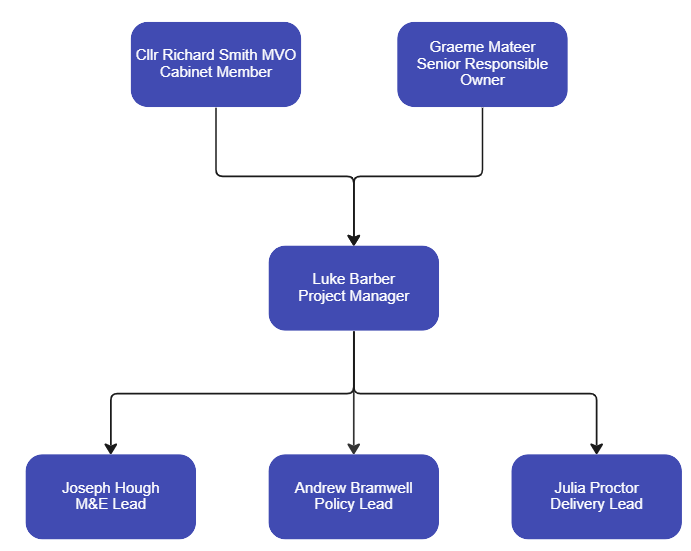 